Request for a Peace Corps VolunteerDeliver in person or send it by mail to: 29a , Postal Index: 0160, .  Alternately, the form can be sent via e-mail to: education@ge.peacecorps.gov REQUESTING SCHOOLRegion	  	                       District		      Village/Town   	                   Postal Code   	_        __School Name  				                     	School Address   				                    School Telephone (       ) _______________   	  	School email address_____________  @mes.gov.geCONTACT INFORMATIONSchool Director	________			    (           )		          _________________________NAME, PHONE NUMBER AND EMAIL		                     HOME/ OFFICE/MOBILE                   EMAIL					Deputy Director (დირექტორის მოადგილე)________					                                        	(           )		_______NAME AND PHONE NUMBER					                  	HOME/ OFFICE/MOBILEEnglish Teachers:						SCHOOL INFORMATIONPlease check all those that apply:				This is a new request.			We requested a Peace Corps Volunteer before.  		  We have worked with a Peace Corps Volunteer in the past. Name of Volunteer: 		We have applied for a TLG/Ministry Volunteer: YES / NO We have a TLG/Ministry Volunteer in the school. Until when? _________________Type of school:							Is your school:  Secondary Education (12 grades)  			  Public			  Basic School (9 grades)				  Private			  Other (please specify)		Students and Faculty:Number of classes/grades in school:		Number of shifts (ცვლა):     		_______Average number of students per class: 		Total English class hours a week:              		Do you split grades for English Classes?		Does school have class combinations?		Number of IDP (დევნილი) students in School (if any):  ____________Number of socially vulnerable (სოციალურად დაუცველი) students in School (if any):  ____________Number of ethnic minority (ეთნიკური უმცირესობა) students in School (if any): _________________გაქვთ თუ არა ადმინისტრაციულად დაქვემდებარებული სკოლები, რამდენი და რა მანძილზე ძირითადი სკოლიდან? ___________________________________________________________________________ENGLISH PROGRAMWhat textbooks does the school use for English teaching?Do you plan to introduce level-based second language learning? გეგმავთ თუ არა ინგლისურ ენაში მოსწავლეების დონეების მიხედვით დაყოფას? ________________Participation in English language Olympiads, competitions, exchange programsSchool CAT English exams (გამოსაშვები გამოცდები)National Exams Is there an English library, English Cabinet or a Resource Room? If so, how many students on average check out books regularly?Which supplementary materials do you use in the classroom? E.g. home reading, articles, translation materials, visual aids, computers, internet, other. Please, describe.What are the strength and challenges of your school’s English language program? What English language activities are students involved in (including activities offered by the school outside the classroom (clubs, conversation circles, performances, debate clubs, language contests, computer classes, other.) or activities offered by other institutions?					Please, list the trainings attended by the English Teacher(s)  and the projects (study projects or other) implemented by English teacher(s)The question below can be completed in English or Georgian. Please write between 150-250 words. ქვემოთ მოცემული შეკითხვა შეგიძლიათ შეავსოთ ინგლისურად ან ქართულად. პასუხის მოცულობა 150-200 სიტყვა:Why are you interested to host a Peace Corps Volunteer? How to you plan to co-teach and collaborate with the Volunteer? How can the Volunteer help the school staff develop and improve your English language program? რატომ გსურთ მოხალისესთან თანამშრომლობა? როგორ იმუშავებთ მოხალისესთან?  რა სახის დახმარება გსურთ მიიღოთ მოხალისისგან? What professional skills should the Volunteer possess?RESOURCES AND ACTIVITIES What resources and activities does your school have? Music classes 		 Dance/Drama class 			 School garden Library			 Sports club/activities			 Civic/debate Club  Computer Classroom		 Elective classes			 Other club, please specify Internet 			Functional Sports Gym		 OtherWhat are some projects or improvements that the school has done for the last 5 years or is in the process of implementations, with the assistance of Ministry of Education and Science, local municipality or in cooperation with a local/international organization? What non-English after school activities  are the students involved in?  What support do the school/teachers provide for students after-school activities?How active is the student self-government (მოსწავლეთა თვითმმართველობა)? Describe some of the projects that the students’ self-government implemented in the last 3 years. Do they cooperate with any organization in the community?Community Information for Safety and Security Assessment GeneralYou can fill out the below questions in Georgian/განაცხადის ეს ნაწილი შეგიძლიათ შეავსოთ ქართლად:What is the population of the community? რამდენი მოსახლეა თემში? Are there any ongoing social, political or cultural issues that would likely pose a threat to safety of a Volunteer? არის თუ არა ამჟამად  თემში სოციალური, პოლიტიკური ან კულტურული პრობლემა, რამაც შესაძლოა მოხალისის უსაფრთხოებაზე მოახდინოს გავლენა?What is the proximity of the site to the military installations, airfield or any radar facilities?  მოხალისის სამუშაო ადგილთან რამდენად ახლოსაა განლაგებული სამხედრო ობიექტი, აეროდრომი ან რაიმე რადიოლოკაციური კომპლექსი?Are there any ongoing or planned large scale constructions projects in your community?  მიმდინარეობს ან იგეგმება თუ არა ფართომასშტაბიანი სამშენებლო პროექტი თქვენს თემში?Provide a history of natural disasters in your community and how those were handled? მოგვაწოდეთ ინფორმაცია თქვენს თემში მომხდარი ბუნებრივი კატასტროფებისა და იმის შესახებ, თუ როგორ მოხდა მათთან გამკლავება?TransportationIs there a car in the community that could be made available as an emergency transportation? ოჯახში ან თემში არის თუ არა მანქანა, რომლის გამოყენებაც შესაძლებელი იქნება გადაუდებელ სიტუაციებში მოხალისის გადასაადგილებლად? For the past 5 years, has the road to the district center been closed in winter?  ბოლო 5 წლის განმავლობაში ჩაკეტილა თუ არა გზა სოფლიდან რაიონამდე?   YES/დიახ     NO/არა  If yes, for how long? რამდენი ხნით? ______Road Condition: გზის მდგომარეობა რაიონიდან სოფლამდე     Paved /ასფალტით    Unpaved /ასფალტის გარეშეCommunication Does the community have a reliable cell phone coverage provided by either Magti or Geocell? If so which one has a better coverage in your village / town?  თემში არის თუ არა რეგულარული მობილური სატელეფონო კავშირი? რომელი სერვის პროვაიდერის კავშირია უკეთესი ხარისხის,  მაგთის თუ ჯეოსელის? Is a landline or Magtifix phone available in your community? If NO, what is the nearest location where a Volunteer could use a landline or a Magtifix phone? თემში ხელმისაწვდომია თუ არა მაგთიფიქსის სატელეფონო კავშირი? უარყოფითი პასუხის შემთხვევაში, რა მანძილზეა უახლოესი ფიქსირებული სატელეფონო კავშირი (ფიქსირებული ხაზი ან მაგთიფიქსი)?Please share any additional information and references (brochures, booklets, publications, etc.) that will assist Peace Corps in assessing your request for a Volunteer.        Thank you for your interest in working with Peace Corps Volunteer!IMPORTANT! Family InformationIn order to be considered as a site and receive a Volunteer, you are required to identify three potential  families to  the Volunteer for at least the first 3 months (potentially two years) in your community that meet Peace Corps requirements.  Please have the potential families fill out the attached forms  send it along with the request for Volunteer.  After applications are received, host families will be called for initial interviews. Staff will then visit host families to ensure they meet Peace Corps requirements. Please note that failure to provide three applications for potential host families at that time will impact consideration of your school as a site for a Volunteer. The host families presented should allow the school to receive any volunteer regardless of age, gender, race, or ethnicity.Please find additional information about the host family selection criteria in the attached Site Identification Handbook. NOTE: Peace Corps Homestay Program recommendations:Once you decide to apply for Peace Corps Volunteer start to think of host family recruitment right away. Make an announcement to all the staff members of your school, regardless of their position as well as to pupils’ parents.Please remember, that it is not allowed for the Volunteers to live with their supervisors and potential counterpart English teachers.Peace Corps encourages you to organize community meetings to spread the information out of school community members. Remember, any interested family who satisfies selection criteria can host the Volunteer regardless their affiliation to school, accept for the above mentioned limitations.Distribute the host family brochures to interested potential host families;Make sure families submitted to Peace Corps are already aware of the basic conditions of the Homestay program and are truly willing to have PC Volunteer from 3 to 24 months in their homes.Make sure submitted families understand that the payment of 275 Gel is not a rent, but an amount to help cover the costs of food, electricity, gas, water, etc. yuradReba!informacia maspinZeli ojaxebis SesaxebimisaTvis rom, SeZloT moxalisis maspinZloba Tqvens Temsa Tu organizaciaSi, aucilebelia sami potenciuri maspinZeli ojaxis moZebna, sadac moxalise icxovrebs pirveli sami Tvis manZilze (SesaZloa 2 welic).  gTxovT, SeavsebinoT mocemuli forma maspinZel ojaxs da warmoadginoT igi moxalisis moTxovnis formasTan erTad. amis Semdeg, mSvidobis korpusis TanamSromels eqneba satelefono gasaubreba maspinZel ojaxebTan, ris Semdegac maT estumrebaT regionuli koordinatori, raTa kidev erTxel gadaamowmos, Tu ramdenad akmayofilebs maspinZeli ojaxi mSvidobis korpusis moTxovnebs. aucilebelia, organizaciam mogvawodos ojaxebis sami saaplikacio forma, radgan ojaxis SerCeva organizaciis SerCevis procesis nawilia da iqoniebs gavlenas Tqveni skolisTvis moxalisis gamoyofaze. warmodgenilma ojaxebma unda uzrunvelyon mzaoba miiRon nebismieri moxalise asakis, sqesis, kanis feris da eTnikurobis miuxedavad.damatebiTi informacia maspinZeli ojaxebisaTvis mocemulia, TandarTul sainformacio bukletSi. SeniSvna: mSvidobis korpusis maspinZeli ojaxebis programis rekomendaciebi:mas Semdeg, rac gadawyvetT mSvidobis korpusis moxaliseze ganacxadis Semotanas maSinve daiwyeT maspinZeli ojaxebis SerCevaze fiqri. informacia gaavrceleT rogorc skolis yvela TanamSromels, aseve moswavleebis mSoblebs Soris. gTxovT daimaxsovroT, rom moxalises ar SeuZlia misi direqtoris da inglisuri enis partniori maswavleblis ojaxSi cxovreba;mSvidobis korpusi mogiwodebT, rom gamarToT saTemo Sexvedrebi skolis gareT Temis wevrebs Soris informaciis gasavrceleblad. gaxsovdeT, nebismier dainteresebul ojaxs, romelic akmayofilebs SerCevis kriteriumebs SeuZlia umaspinZlos moxalises garda zemoT aRniSnuli SezRvudebisa;gaavrceleT maspinZeli ojaxis broSurebi dainteresebul potenciur maspinZel ojaxebs Soris; darwmundiT, rom im maspinZel ojaxebs, romlebsac mSvidobis korpuss warmoudgenT kargad esmiT maspinZeli ojaxis programis mTavari pirobebi da namdvilad surT moxalisis maspinZloba 3-da 24 Tvemde TavianT ojaxebSi;darwmundiT, rom warmodgenil ojaxebs esmiT is, rom 275 lari anazRaureba araa binis qira, aramed es aris Tanxa imisTvis, rom ოჯახმა dafaroს კვების, eleqtroenergiis, gazis, wylis da a.S. xarjebi,  Application to Host a Peace Corps Volunteerმასპინძელი ოჯახის შესარჩევი კითხვარი(შეგიძლიათ შეავსოთ ქართულ ენაზე)Family Recommended by the school/organization:								ოჯახი რეკომენდირებულია სკოლის/ორგანიზაციის მიერ:Region	  				              	District					რეგიონი                                        რაიონი	Village/Town   						Postal Code   				სოფელი/ქალაქი                                 საფოსტო ინდექსიFamily  Home Address  								         		ოჯასის მისამართიFamily Phone           Home 0 (         )			Mobile  5 (         )	______		ოჯახის ტელეფონიType of housing:  		სახლის ტიპი:   Toilet:ტუალეტი:	PCV room/მოხალისის ოთახი:The Peace Corps Volunteer must have a separate room that can be locked with a key. მშვიდობის კორპუსის მოხალისეს უნდა გამოუყოთ ცალკე ოთახი საკეტით/გასაღებით კარზე.Does the room you have available for the Volunteer contain:			ოთახში, რომელიც განკუთვნილი გაქვთ მოხალისისთვის, უნდა იყოს:Additional Notes/Questions:დამატებითი კომენტარი/კითხვა:Application to Host a Peace Corps Volunteerმასპინძელი ოჯახის შესარჩევი კითხვარი(შეგიძლიათ შეავსოთ ქართულ ენაზე)Family Recommended by the school/organization:								ოჯახი რეკომენდირებულია სკოლის/ორგანიზაციის მიერ:Region	  				              	District					რეგიონი                                        რაიონი	Village/Town   						Postal Code   				სოფელი/ქალაქი                                 საფოსტო ინდექსიFamily  Home Address  								         		ოჯასის მისამართიFamily Phone           Home 0 (         )			Mobile  5 (         )			ოჯახის ტელეფონიType of housing:  		სახლის ტიპი:   Toilet:ტუალეტი:	PCV room/მოხალისის ოთახი:The Peace Corps Volunteer must have a separate room that can be locked with a key. მშვიდობის კორპუსის მოხალისეს უნდა გამოუყოთ ცალკე ოთახი საკეტით/გასაღებით კარზე.Does the room you have available for the Volunteer contain:			ოთახში, რომელიც განკუთვნილი გაქვთ მოხალისისთვის, უნდა იყოს:Additional Notes/Questions:დამატებითი კომენტარი/კითხვა:Application to Host a Peace Corps Volunteerმასპინძელი ოჯახის შესარჩევი კითხვარი(შეგიძლიათ შეავსოთ ქართულ ენაზე)Family Recommended by the school/organization:								ოჯახი რეკომენდირებულია სკოლის/ორგანიზაციის მიერ:Region	  				              	District					რეგიონი                                        რაიონი	Village/Town   						Postal Code   				სოფელი/ქალაქი                                 საფოსტო ინდექსიFamily  Home Address  								         		ოჯასის მისამართიFamily Phone           Home 0 (         )			Mobile  5 (         )				ოჯახის ტელეფონიType of housing:  		სახლის ტიპი:   Toilet:ტუალეტი:	PCV room/მოხალისის ოთახი:The Peace Corps Volunteer must have a separate room that can be locked with a key. მშვიდობის კორპუსის მოხალისეს უნდა გამოუყოთ ცალკე ოთახი საკეტით/გასაღებით კარზე.Does the room you have available for the Volunteer contain:			ოთახში, რომელიც განკუთვნილი გაქვთ მოხალისისთვის, უნდა იყოს:Additional Notes/Questions:დამატებითი კომენტარი/კითხვა: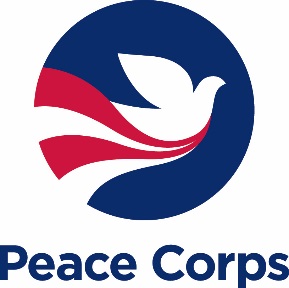 Peace Corps		mSvidobis korpusiName and Status in the TPD Scheme (such as practitioner, senior, lead or mentor) Phone Number and email addressYears of Teaching ExperienceHours taught per weekClasses/grade levels taught Are you interested and available to co-teach and collaborate with a Peace Corps Volunteer(Yes or No)TOTAL NUMBERNUMBER of MALESNUMBER of FEMALESStudentsTeachersEnglish TeachersGrade 1Grade 5Grade 9Grade 2Grade 6Grade 10Grade 3Grade 7Grade 11Grade 4Grade 8Grade 12Name of Competitions:Total # Participated# of students in the second round # of Finalists National OlympiadCompetition name:Competition name:Competition name:Exchange programsOther:# of students taking CAT exam # of students passing CAT exam CAT average in English  საატესტატო გამოცდის საშუალო მაჩვენებელი ინგლისურში# of students finishing school# of students taking National Exam# of students enrolled in higher education # of students with grants Travel to:Distance (in km)Mode of travelFrequency (სიხშირე)Travel TimeCostDistrict Center რაიონულ ცენტრამდეmarshrutkaDistrict Center რაიონულ ცენტრამდეbusDistrict Center რაიონულ ცენტრამდეotherRegional City რეგიონულ ადმინისტრაციულ ცენტრამდეmarshrutkaRegional City რეგიონულ ადმინისტრაციულ ცენტრამდეbusRegional City რეგიონულ ადმინისტრაციულ ცენტრამდეotherTbilisimarshrutkaTbilisibusTbilisitrainTbilisitaxiFamily membersოჯახის წევრების სახელები, გვარებიAgeასაკიRelationshipნათესაური კავშირიOccupationსაქმიანობაFamily membersოჯახის წევრების სახელები, გვარებიAge ასაკიRelationshipნათესაური კავშირიOccupationსაქმიანობაFamily membersოჯახის წევრების სახელები, გვარებიAge ასაკიRelationshipნათესაური კავშირიOccupationსაქმიანობა